Asistentes: Fátima Cano  Ortega, Mª  Teresa Galán  Cardoso, Patricia Gómez Delgado, Rosa Mª Martínez Valera, Mª de la  O Pérez Calvo  Herrera, Encarnación Pozo González, Blanca  Mª  Ramírez  Ruíz, Francisco Javier Rico Gómez y Patricia Romay Medina.Puntos abordados:	En el día de la fecha, se reúnen los miembros del claustro de profesorado citados anteriormente, para hacer una puesta en común de los apartados trabajados en grupos la semana anterior, concretamente los referidos a las características del centro y del entorno en la actualidad, cómo se organizará el centro con este cambio que pretendemos dar, la formación necesaria tanto del centro como de las familias para adaptarnos al cambio y analizar los factores y ámbitos prioritarios de intervención socio – educativa para el desarrollo del currículum.4.- Descripción de las características de la comunidad social o entorno en el que se desarrolla el Proyecto.Nuestro centro es un colegio en el que se imparten las enseñanzas correspondientes a las etapas de Educación Infantil, Educación Primaria y los dos primeros cursos de  Obligatoria. En la actualidad contamos con: 61 alumnos/as que provienen de la Barriada de El Portal, las Quinientas y la Sierra de San Cristóbal; y 11 maestros/as.5.- Análisis de los factores y ámbitos prioritarios de intervención socio-educativa para el desarrollo del currículum.Teniendo en cuenta las características del centro, su entorno más próximo y la peculiaridad de su alumnado, en nuestro centro establecemos tres líneas de intervención que rigen y guían nuestra práctica docente. Mejora de los resultados académicos de nuestro alumnado.Establecer un buen clima de convivencia en todo el centro.Conseguir la participación continuada de toda la comunidad educativa. 10.- Organización del Centro.Entre los principales cambios que se han dado en el centro como consecuencia de ir en la línea de convertirse en Comunidad de Aprendizaje están que se ha convertido en un centro educativo abierto y dinámico y que han entrado en acción más recursos humanos.11.- Formación del Centro.Queda resumida con las siguientes actividades:Jornadas provinciales sobre Comunidad de Aprendizaje.Curso: “Sensibilización en Comunidades de Aprendizaje”.Grupo de trabajo: “Actuaciones educativas de éxito en Comunidades de Aprendizaje”.Formación en Centros: “Comunidades de Aprendizaje”.12.- Formación de las familias.Las familias son informadas de todos los cambios que se están dando y como pueden implicarse.	A continuación, nos volvemos a dividir en grupos para buscar fotos de todas las actuaciones realizadas hasta el momento para adjuntarlas en el anexo, así como actas donde se recojan las reuniones celebradas donde se dieron el “si” a convertirnos en Comunidad de Aprendizaje y las firmas con los diferentes colaboradores. Ésta será ya nuestra última parte por elaborar. Por lo que la semana que viene, al igual que ésta, nos reuniremos de nuevo para seleccionar aquellas fotos que consideremos oportunas y maquetaremos el proyecto que entregaremos para ver si nos reconocen como centro Comunidad de Aprendizaje.Decisiones acordadas:En la próxima sesión, que será el 19 de febrero, pondremos en común lo trabajado en esta sesión por grupos, es decir, lo referente a la implicación de las diferentes instituciones que colaboran con nuestro centro y toda la documentación y fotos encontradas. Con esto damos por concluido cada apartado que forma parte de nuestro proyecto.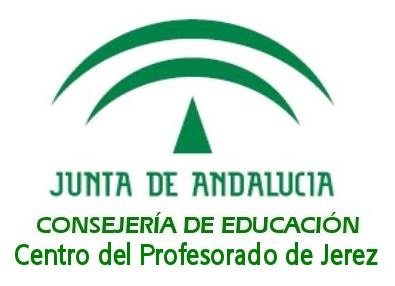 Acta de sesión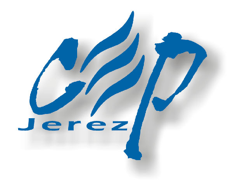 Título de la Formación en CentroCOMUNIDADES DE APRENDIZAJECOMUNIDADES DE APRENDIZAJECOMUNIDADES DE APRENDIZAJECentro educativoCEIP. Virgen del MarCEIP. Virgen del MarCEIP. Virgen del MarCoordinador/aRosa María Martínez ValeraRosa María Martínez ValeraRosa María Martínez ValeraFecha12-02-2018Hora16:00 – 18:00